Dzień Dobry we wtorek 2.06.2020Temat dnia : Mój przyjaciel!. Przypomnijcie sobie piosenkę ,,Zostań moja przyjaciółką''https://www.youtube.com/watch?v=E4tI_GwuGts2. Zastanówcie się Kogo nazywamy przyjacielem ?3. Posłuchajcie wiersza B. Szelągowskiej ,,Mój przyjaciel''Radość wielka mnie rozpiera ,gdy mam obok przyjaciela .On uważnie mnie wysłucha Wiem , że mogę mu zaufać .Jak nikt inny mnie rozśmieszy w chwilach smutku mnie pocieszy .To on zawsze mi doradza i tajemnic mych nie zdradza . Bez wahania mi pomoże wtedy gdy się czuję gorzej I niczego się nie bojękiedy obok niego stoję .Lubię lekcje z nim odrabiać i świat cały z nim poznawać Chętnie wszystkim się z nim dzielę bo jest moim przyjacielem . 4. Rozmowa na temat wiersza  - Co robi dla nas przyjaciel ?- Co to znaczy , że możemy mu zaufać - Jak czujemy się przy przyjacielu ? 5. Podajcie cechy przyjaciela , a rodzic zapisze je na kartce w kształcie serca .Np. - Dba o nas - Jest pomocny - mamy do niego zaufanie - Jest opiekuńczy - Rozbawia nas - Daje radość 6. Zabawa ruchowa ,,Gdzie jest przyjaciel ? Spacerujecie po pokoju bardzo smutni ze spuszczoną głową - bo nie ma przyjaciela . Gdy usłyszycie dowolną muzykę Szybko chwytacie za ręce rodzica i wesoło tańczycie przy muzyce - znalazłyście przyjaciela . 7. Wyjaśnicie z rodzicami znaczenie przysłowia : ,,Dobrych przyjaciół poznajemy w biedzie'' 8. Pobawcie się przy piosence ,,Podajmy sobie ręce''https://www.youtube.com/watch?v=MSa77Q2zIFU9. Obejrzyjcie przedstawienie na  podstawie opowiadania A. Świrszczyńskiej  ,,O wesołej Ludwiczce'' https://www.youtube.com/watch?v=XMVIX6lc5P4https://www.youtube.com/watch?v=KWcFwg93F0010. Porozmawiajcie na temat przedstawienia - Kogo szukała Ludwiczka ? Dlaczego ? - Z kim wędrowała ? - W jaki sposób wszyscy sobie pomagali ? - Jaka przygoda spotkała ją na końcu ? - Jaki okazał się król z piernika ? 11. Zaznaczcie drogę Ludwiczki do króla z piernika . Rysujcie tak , żeby do dziewczynki mogli się kolejno przyłączyć przyjaciele .( dołączona karta pracy )12. Zabawa Dokończ ( Używanie porównań określających cechy cechy zająca , ślimaka , świnki , stracha na wróble , Ludwiczki , króla z piernika ) np. - ślimak : Jestem powolny jak ...( maleńki żółw , lejąca się gęsta masa ... )- zając : Jestem szybki jak ... ( wiatr , rakieta , spadająca gwiazda ... )- Ludwiczka : Jestem wesoła jak ... ( słoneczny dzień , balonik poruszany na wietrze ... )- strach na wróble : Jestem chudy jak ... ( patyk , sznurek ... ) - król z piernika : Jestem dobry jak ... ( tort babci ... )- świnka : Jestem ruchliwa jak .. ( trawa poruszana wiatrem , piłka ...) 13. Ułóżcie zdania z rozsypanki wyrazowej . ( dołączona karta pracy ) 14. Narysujcie obrazek dla przyjaciela . Dokończcie rysować kwiatki . ( dołączona karta pracy ) Możecie samodzielnie też w/g własnego pomysłu wykonać upominek dla przyjaciela , który będziecie mogli wręczyć podczas najbliższego spotkania . Pochwalcie się pomysłami . Do usłyszenia . Pozdrawiam was serdecznie .  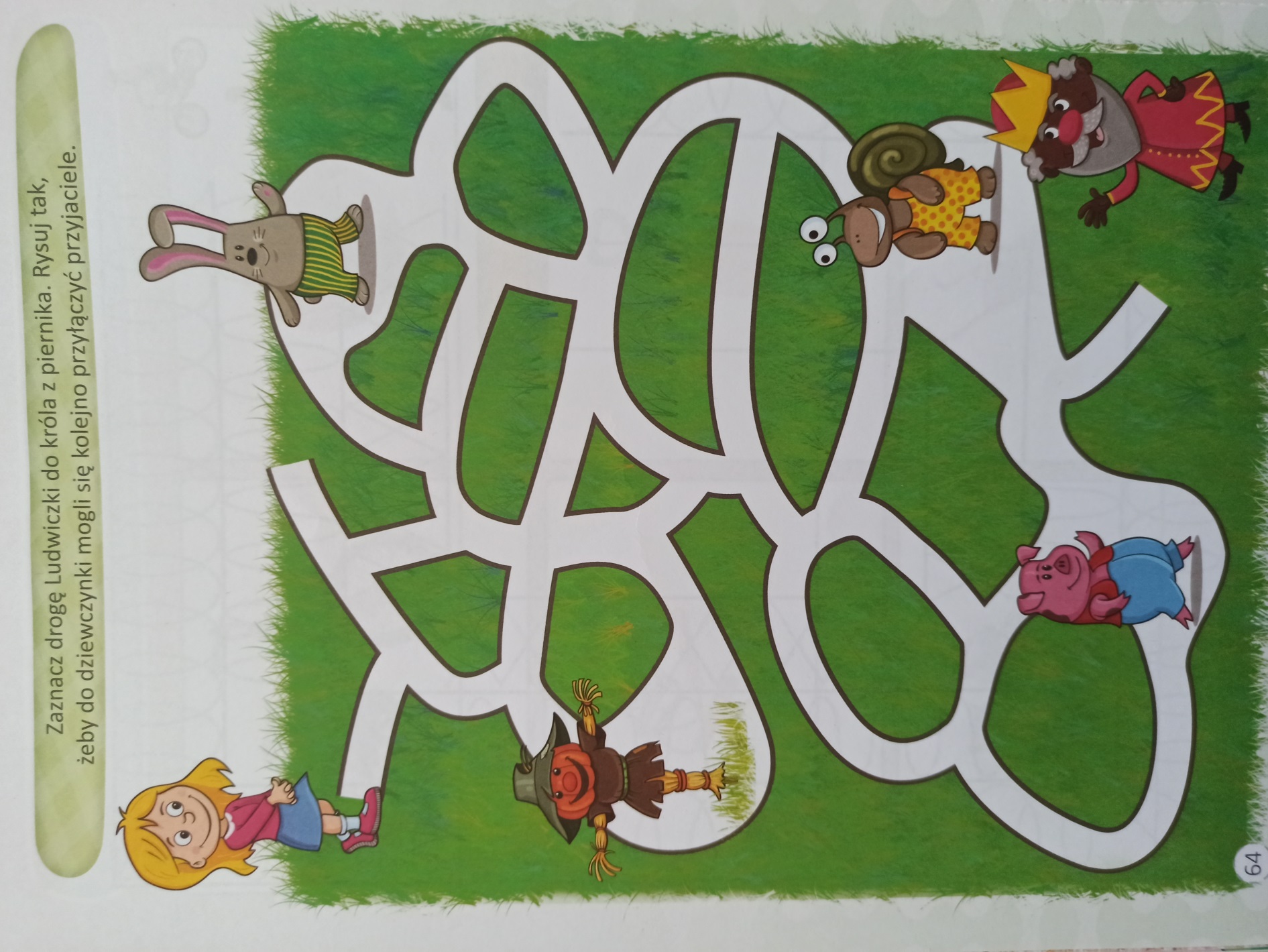 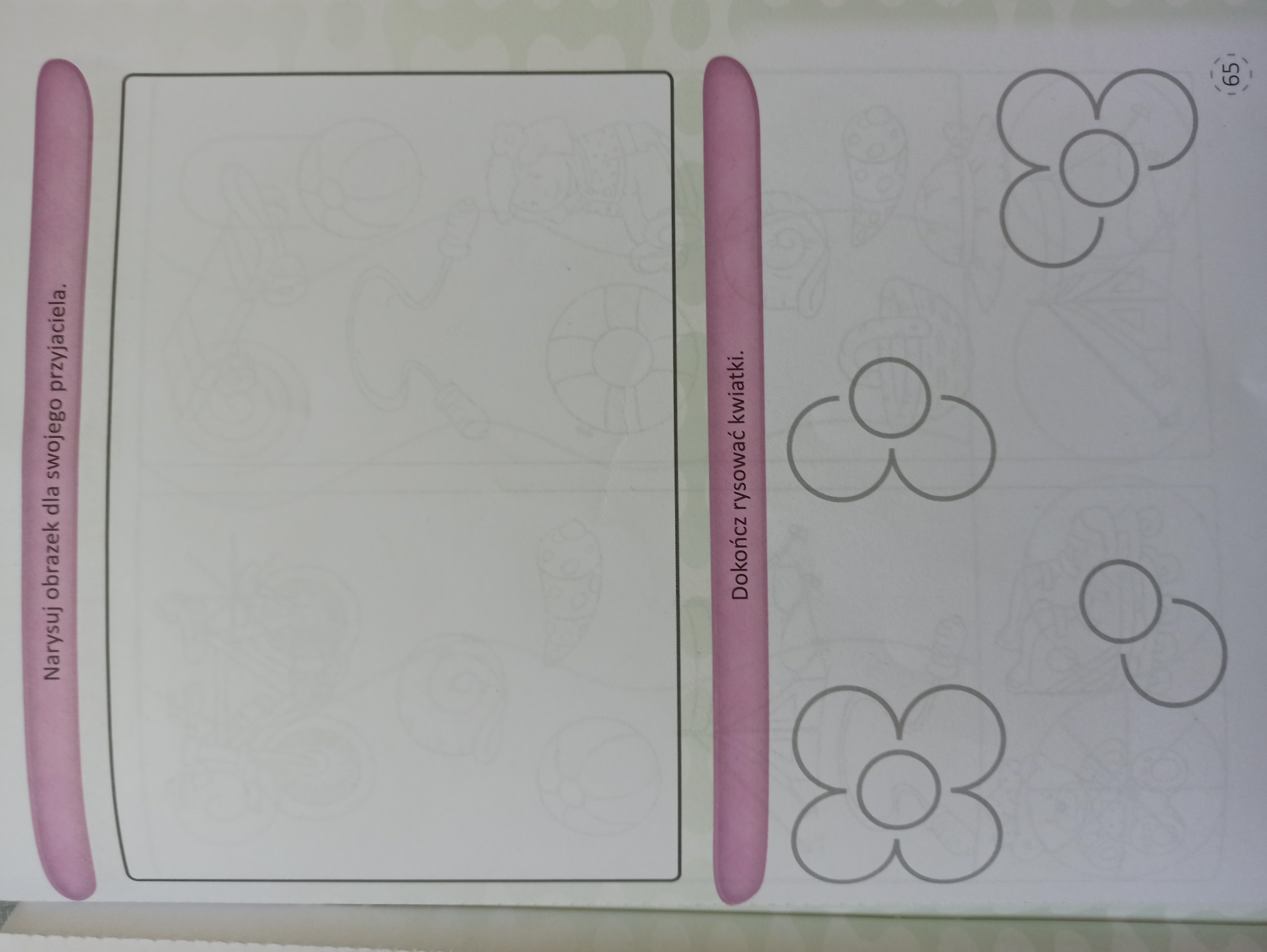 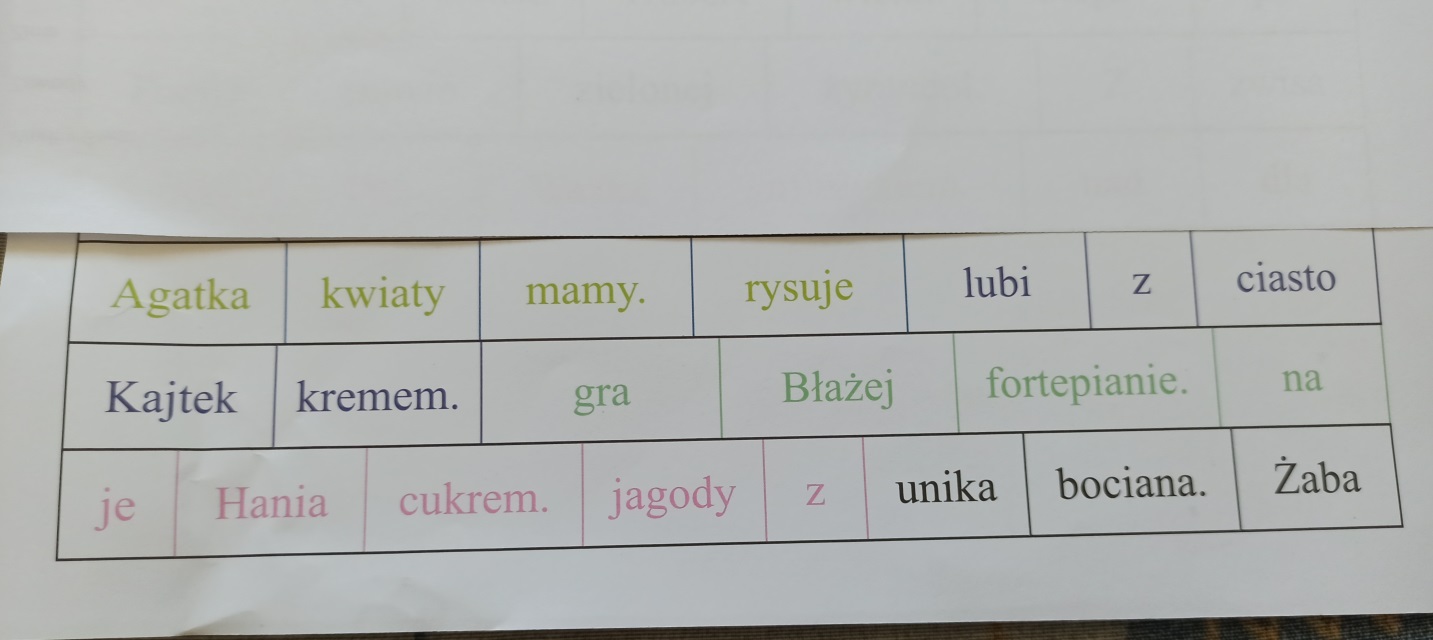 